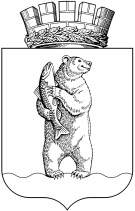 Администрациягородского округа АнадырьПОСТАНОВЛЕНИЕОт 11.06.2020	                                                                                                № 336В целях уточнения положений системы оплаты труда работников муниципальных учреждений культуры в городском округе Анадырь,	ПОСТАНОВЛЯЮ:	1. Внести в Постановление Администрации городского округа Анадырь от 5 декабря 2013 года № 713 «О системе оплаты труда работников муниципальных учреждений культуры в городском округе Анадырь» (далее – Постановление) следующие изменения:1.1 в пункте 1 Постановления слова «- доплату до величины прожиточного минимума трудоспособного населения по Чукотскому автономному округу (к окладу в размере 23 231,00 (двадцать три тысячи двести тридцать один) рубль)» исключить;1.2 пункт 3 Постановления исключить;1.3 пункт 4 Постановления изложить в следующей редакции:«4. Порядок формирования и использования фонда оплаты труда работников учреждений культуры, в том числе установление окладов работников по профессиональным квалификационным группам, окладов (должностных окладов) работников, не включённых в профессиональные квалификационные группы, окладов работников учреждений культуры по профессиональным квалификационным группам общеотраслевых должностей руководителей, специалистов и служащих, окладов отдельных категорий работников учреждений культуры дифференцированных по группам должностей и профессий работников учреждений культуры порядок установления иных компенсационных и стимулирующих выплат определяется Положением об отраслевой системе оплаты труда, утверждаемым Администрацией городского округа Анадырь.»;1.4 подпункт 2) пункта 2 Приложения 1 к Постановлению исключить;1.5 подпункт 3) пункта 2 Приложения 2 к Постановлению исключить.2. Настоящее постановление вступает в силу с момента подписания и распространяет своё действие на правоотношения, возникшие с 1 января 2020 года.3. Настоящее постановление разместить на официальном информационно-правовом ресурсе городского округа Анадырь - www.novomariinsk.ru.4. Контроль за исполнением настоящего постановления возложить на заместителя Главы Администрации городского округа Анадырь - начальника Управления финансов, экономики и имущественных отношений Администрации городского округа Анадырь Тюнягину Ю.И. и на заместителя Главы Администрации городского округа Анадырь - начальника Управления по социальной политике Администрации городского округа Анадырь Мартынюк Е.Г.Глава Администрации                                                                          Л.А. НиколаевО внесении изменений в Постановление Администрации городского округа Анадырь от 5 декабря 2013 года
№ 713